Министерство образования Республики БеларусьУчреждение образования«Брестский государственный университет имени А.С.Пушкина»Кафедра зоологии и генетики 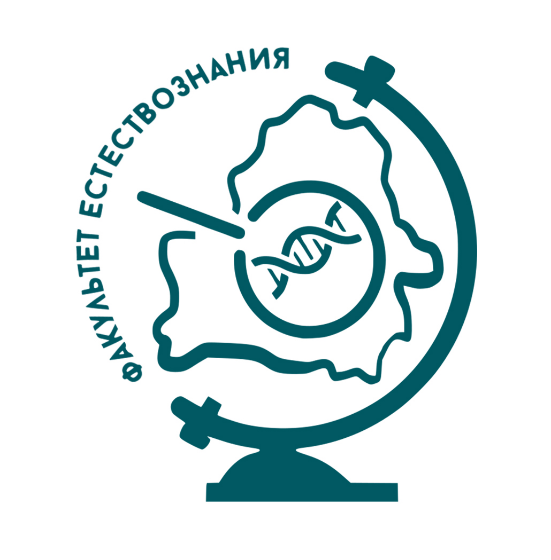 ПРОГРАММАIХ РЕСПУБЛИКАНСКОЙ НАУЧНО-ПРАКТИЧЕСКОЙ КОНФЕРЕНЦИИ МОЛОДЫХ УЧЕНЫХ«ПРИРОДА, ЧЕЛОВЕК И ЭКОЛОГИЯ»31 марта 2022 годаРЕГЛАМЕНТ РАБОТЫ На представление материалов докладов отводится:пленарном заседании – до 15 минут; на секционных заседаниях – до 10 минут; дискуссия, ответы на вопросы и обсуждение – до 5 минутУчастие по ЗУМу: Пленарное заседание и секции 1–6 – https://zoom.us/j/91894344396?pwd=Rkc2WFJWZWV1S3lCOURVRlhTaGNhUT09
Идентификатор конференции: 918 9434 4396 Код доступа: 5ZTf3EСекции 7–9 – Domas A.S. приглашает вас на запланированную конференцию 
Время: 31 мар. 2022 12:00 PM Минск Подключиться к конференции Zoom
https://zoom.us/j/92651984739?pwd=K2h1YlZqSUtTemtGZzVDZ2lnTnJFZz09
Идентификатор конференции: 926 5198 4739 Код доступа: nd5Bd0Брест 2022НАУЧНАЯ ПРОГРАММА31 марта 2022 года, четверг(ауд. 317)10.00 – ОТКРЫТИЕ КОНФЕРЕНЦИИ – декан факультета естествознания, 
канд. геогр. наук, доцент А.А. СидоровичПЛЕНАРНЫЕ ДОКЛАДЫ (10.05-11.55)Председатель: канд. биол. наук, доцент, С.Э. Кароза1. Мордань В. Д., Пружаны, гимназия, учащаяся 11 классаОПРЕДЕЛЕНИЕ КАЧЕСТВА ПРИРОДНЫХ ВОД В Д.ПЛЕБАНЦЫ И ЕЕ ОКРЕСТ-НОСТЯХ МЕТОДОМ БИОТЕСТИРОВАНИЯ С ПОМОЩЬЮ DAPHNIA MAGNA  Научный руководитель – Н. С. Саскевич, учитель биологии2. Кисиль В. М., Брест, БрГУ имени А.С. Пушкина, 4 курсАДАПТАЦИЯ К УСЛОВИЯМ КУЛЬТИВИРОВАНИЯ ЛИСТОВЫХ ЭКСПЛАНТОВ РОЗЫ СОРТА «REPUBLIQUE DE MONTMARTRЕ»Научный руководитель – С. М. Ленивко, канд. биол. наук, доцент3. Жамалова Д. Н., Ташкент, Институт ботаники АН РУз, аспирант Вторичные метаболиты и полезные свойствы видов рода Ferula L. в Узбекистане  Научный руководитель – Ф. У. Мустафина, канд. биол. наук4. Красная А. Е., Витебск, УО ВГАВМ, студентка 1 курса ССПВОАЭРОЗОЛЬТЕРАПИЯ В ВЕТЕНРИНАРНОЙ МЕДИЦИНЕНаучный руководитель – М. В. Богомольцева, канд. вет. наук, доцент5. Марчук Е. В., Белякова Д. А., Гродно, ГрГУ им. Я. Купалы, 4 курсВИДОВОЙ СОСТАВ НАСЕКОМЫХ ОРГАНИЗОВАННЫХ МЕСТ ОТДЫХА 
НА ТЕРРИТОРИИ ГПУ «РЕСПУБЛИКАНСКИЙ ЛАНДШАФТНЫЙ ЗАКАЗНИК «ОЗЁРЫ»  Научный руководитель – О. В. Янчуревич, канд. биол. наук, доцент6. Лукьянчик М. А., Брест, БрГУ имени А.С. Пушкина, 3 курсФОНОВЫЕ И РЕДКИЕ ВИДЫ ОРНИТОФАУНЫ РЫБОХОЗЯЙСТВЕННЫХ ПРУДОВ «СОКОЛОВО» В ПЕРИОД ОСЕННЕЙ МИГРАЦИИНаучный руководитель – М. Г. Демянчик, ст. преподаватель7. Романович Д. А., Брест, БрГУ имени А.С. Пушкина, 3 курсВЛИЯНИЕ ЭПИКАСТАСТЕРОНА И ЕГО КОНЪЮГАТОВ НА РОСТ И РАЗВИТИЕ ОВСА ПОСЕВНОГО (AVENA SATIVA L.) В ЛАБОРАТОРНЫХ УСЛОВИЯХ   Научный руководитель – С. Э. Кароза, канд. биол. наук, доцент8. Рахуба М. Г., Брест, БрГУ имени А. С. Пушкина, 4 курсОЦЕНКА ЦЕЛЛЮЛОЗОЛИТИЧЕСКОЙ СПОСОБНОСТИ ПОЧВ НЕКОТОРЫХ УРБАНИЗИРОВАННЫХ ТЕРРИТОРИЙ Г. БРЕСТАНаучный руководитель – А. С. Домась, канд. с.-х. наук, доцентСЕКЦИЯ 1«ЭКОЛОГИЯ БЕСПОЗВОНОЧНЫХ ЖИВОТНЫХ»(ауд. 632)Председатель: старший преподаватель О. С. ПодолякСекретарь: студент факультета естествознания А. В. Яненко 1. Бернацкая В. А., Шавко Н. Л., Минск, БГПУ им. М. Танка, 2 курсНОВЫЕ ТОЧКИ НАХОДОК ЖУКА-ОЛЕНЯ (LUCANUS CERVUS L.) НА ТЕРРИТОРИИ МИНСКОЙ ОБЛАСТИ Научный руководитель – К. В. Земоглядчук, канд. биол. наук, доцент2. Вакар О. С., Барановичи, БарГУ, 2 курсТАКСОНОМИЧЕСКИЙ СОСТАВ БЕСПОЗВОНОЧНЫХ ОЗЕРА БОЛЬШОЕ ОРЕХОВСКОЕНаучный руководитель – С. К. Рындевич, канд. биол. наук, доцент3. Касюк А. В., Барановичи, БарГУ, 4 курсЭКОЛОГИЧЕСКАЯ СТРУКТУРА НАЗЕМНЫХ БРЮХОНОГИХ МОЛЛЮСКОВ (MOLLUSCA, GASTROPODA) Г. БАРАНОВИЧИНаучный руководитель – А. В. Земоглядчук, канд. биол. наук, доцент4. Кобылкина М. Ю., Барановичи, БарГУ, 4 курсЖЕСТКОКРЫЛЫЕ В КОНСОРЦИЯХ РОМАШКИ НЕПАХУЧЕЙ (TRIPLEUROSPERMUM INODORUM) И ТОНКОЛУЧНИКА СЕВЕРНОГО (PHALACROLOMA SEPTENTRIONALE) НА ТЕРРИТОРИИ ГОРОДА БАРАНОВИЧИ Научный руководитель – А. В. Земоглядчук, канд. биол. наук, доцент5. Комаровский Р. А., Вайткевич А. Е., Минск, БГУ, 1 курсНЕОБРАТИМЫЕ СИМБИОТИЧЕСКИЕ ПРОЦЕССЫ ТЛИ MYZUS PERSICAEНаучный руководитель – Р. С. Шулинский, аспирант 6. Кураш Е. А., Минск, БГУ, 2 курсВидовое разнообразие представителей семейства Satyridae в БеларусиНаучный руководитель – Н. В. Синчук, ассистент кафедры зоологии7. Мартыненко А. С., Гомель, ГГУ имени Ф.Скорины, 3 курсВидовОЙ СОСТАВ И экологические особенности Божьих коровок Гомельского района  Научный руководитель – И. В. Кураченко, старший преподаватель 8. Лазаренко М. В., Минск, БГУ, 4 курсПОВРЕЖДЕННОСТЬ ЛИСТОВЫХ ПЛАСТИНОК ЖИМОЛОСТИ ТАТАРСКОЙ ЛИЧИНКАМИ AULAGROMYZA HENDELIANA (HERING, 1926) В НАСАЖДЕНИЯХ Г. МАРЬИНА ГОРКА Научный руководитель – С. В. Буга, доктор биол. наук, профессор9. Синчук Н. В., Минск, БГУ, аспирант 2 года обученияВлияние филлофагов на индуцированную местную защитную реакцию тополя Научный руководитель – В. П. Курченко, канд. биол. наук, доцент10. Синчук Н. В., Минск, БГУ, аспирант 2 года обученияЗаметка о Морфометрии личинок тополевой моли-пестрянки Phyllonorycter populifoliellaНаучный руководитель – С. В. Буга, доктор биол. наук, профессор11. Тивончук Д. В., Брест, БрГУ имени А.С. Пушкина, 5 курсВЛИЯНИЕ КОНЦЕНТРАЦИИ ФОСФОРА ОБЩЕГО НА ЧИСЛЕННОСТЬ OPERCULARIA MINIMA В СОСТАВЕ АКТИВНОГО ИЛА ОЧИСТНЫХ СООРУЖЕНИЙ БРЕСТАНаучный руководитель – И. В. Абрамова, канд. биол. наук, доцент12. Хвир Д. И., Минск, БГУ, магистрант 2 курсаК МЕТОДАМ ОХРАНЫ ФАУНЫ ШМЕЛЕЙ БЕЛАРУСИНаучный руководитель – С. В. Буга, д.б.н., профессор13. Яненко А. В., Брест, БрГУ имени А.С. Пушкина, 5 курсВЛИЯНИЕ КОНЦЕНТРАЦИИ АЗОТА ОБЩЕГО НА ЧИСЛЕННОСТЬ VORTICELLA MICROSTOMA В СОСТАВЕ АКТИВНОГО ИЛА ОЧИСТНЫХ СООРУЖЕНИЙ БРЕСТАНаучный руководитель – И. В. Абрамова, канд. биол. наук, доцентСЕКЦИЯ 2«ЭКОЛОГИЯ ПОЗВОНОЧНЫХ ЖИВОТНЫХ»(ауд. 629)Председатель: старший преподаватель М. Г. Демянчик 
Секретарь: студент факультета естествознания С. И. Гречаник1. Буракова В. Н., Гомель, ГГУ имени Ф.Скорины, магистрант 1 курсаВИДОВОЙ И ВОЗРАСТНОЙ СОСТАВ ПРЕСНОВОДНОЙ ИХТИОФАУНЫ НЕКОТОРЫХ ВОДОЕМОВ БОБРУЙСКОГО РАЙОНАНаучный руководитель – А. В. Гулаков, канд. биол. наук, доцент2. Гречаник С. И., Брест, БрГУ имени А.С. Пушкина, 4 курсВИДОВОЙ СОСТАВ ПТИЦ ВОДООХРАННОЙ ЗОНЫ ГОРОДА КАМЕНЦА Научный руководитель – М. Г. Демянчик, старший преподаватель 3. Деркач Д. А., Брест, БрГУ имени А.С. Пушкина, 5 курсПТИЦЫ АГРОГОРОДКА ИМЕНИН ДРОГИЧИНСКОГО РАЙОНА Научный руководитель – М. Г. Демянчик, старший преподаватель4. Довнар Н. О., Брест, БрГУ имени А.С. Пушкина, 4 курсЭКСПОЗИЦИОННЫЙ КОМПЛЕКС «ПТИЦЫ» МУЗЕЯ ФАКУЛЬТЕТА ЕСТЕСТВОЗНАНИЯ БРГУ ИМ. А.С. ПУШКИНА ПРИ ИЗУЧЕНИИ ШКОЛЬНОГО КУРСА «БИОЛОГИЯ. 8 КЛАСС»Научный руководитель – М.Г. Демянчик, старший преподаватель5. Зарецкий Ю. П., Брест, БрГУ имени А.С. Пушкина, 4 курсСТРУКТУРА И ДИНАМИКА ЧИСЛЕННОСТИ ВРАНОВЫХ ПТИЦ Г. ВЫСОКОЕ в осенне-зимний период Научный руководитель – О. С. Подоляк, старший преподаватель6. Лемеза А. А., Брест, БрГУ имени А.С. Пушкина, 5 курсЗИМНЯЯ ОРНИТОФАУНА МАЛОГО НАСЕЛЕННОГО ПУНКТА (НА ПРИМЕРЕ АГРОГОРОДКА ОЛЬШАНЫ) Научный руководитель – О. С. Подоляк, старший преподаватель7. Карпук М. В., Брест, БрГУ имени А.С. Пушкина, 4 курсЗЕМНОВОДНЫЕ В ПИТАНИИ ПОЗВОНОЧНЫХ ЖИВОТНЫХ В ПОЙМЕ РЕКИ МУХАВЕЦНаучный руководитель – М.Г. Демянчик, старший преподаватель8. Корень И. С., Брест, БрГУ имени А.С. Пушкина, 3 курсВИДОВОЕ МНОГООБРАЗИЕ МЛЕКОПИТАЮЩИХ СЕВЕРНОЙ ЧАСТИ БИОСФЕРНОГО РЕЗЕРВАТА «ПРИБУЖСКОЕ ПОЛЕСЬЕ»Научный руководитель – М. Г. Демянчик, ст. преподаватель9. Минчук Д. И., Брест, БрГУ имени А.С. Пушкина, 4 курсВидовое разнообразие млекопитающих Национального парка “Беловежская пуща” Научный руководитель – М.Г. Демянчик, старший преподаватель10. Мухаметгулыев М., Брест, БрГУ имени А.С. Пушкина, 3 курсОСОБЕННОСТИ ПИТАНИЯ ДОМОВОГО СЫЧА ATHENE NOCTUA В СЕВЕРНОЙ ЧАСТИ ТУРКМЕНИСТАНА  Научный руководитель – М.Г. Демянчик, ст. преподаватель11. Пилипук А. Ю., Брест, БрГУ имени А.С. Пушкина, 3 курсВИДОВОЙ СОСТАВ И СОЗОЛОГИЧЕСКАЯ СТРУКТУРА ПОЗВОНОЧНЫХ ЖИВОТНЫХ БИОЛОГИЧЕСКОГО ЗАКАЗНИКА «БРЕСТСКИЙ»Научный руководитель – М.Г. Демянчик, ст. преподаватель12. Терешко А. В., Гродно, ГрГУ им. Я. Купалы, 3 курсВИДОВОЙ СОСТАВ МЫШЕВИДНЫХ ГРЫЗУНОВ РАЗЛИЧНЫХ ТИПОВ БИОЦЕНОЗОВ АГРОГОРОДКА ЮРАТИШКИ ИВЬЕВСКОГО РАЙОНАНаучный руководитель – О.В. Янчуревич, канд. биол. наук, доцент13. Соколюк А. А., Брест, БрГУ имени А.С. Пушкина, 5 курсОРНИТОФАУНА ПАРКОВОЙ ЗОНЫ ГОРОДА МАЛОРИТАНаучный руководитель – О. С. Подоляк, старший преподаватель14. Шамич А. Е., Брест, БрГУ имени А.С. Пушкина, 5 курсВИДОВОЙ СОСТАВ И ОБИЛИЕ НАСЕЛЕНИЯ ПТИЦ ПАРКА ИМЕНИ ЧЕЛЮСКИНЦЕВ Г. МИНСКА Научный руководитель – О. С. Подоляк, старший преподавательСЕКЦИЯ 3«БИОТЕХНОЛОГИЯ И ЭКСПЕРИМЕНТАЛЬНАЯ БИОЛОГИЯ»(ауд. 621)Председатель: канд. биол. наук, доцент С.М. Ленивко
Секретарь: студентка факультета естествознания П. Ю. Ивановская 1. Ивановская П. Ю., Брест, БрГУ имени А.С. Пушкина, 4 курсОЦЕНКА ИНТЕНСИВНОСТИ ЛИСТООБРАЗОВАНИЯ У МИКРОПОБЕГОВ РОЗЫ СОРТА «ROSARIUM UETERSEN» ПОД ВЛИЯНИЕМ 6-БЕНЗИЛАМИНОПУРИНАНаучный руководитель – С. М. Ленивко, канд. биол. наук, доцент2. Карунос А. С., Брест, БрГУ имени А.С. Пушкина, магистрант 1 курсаВЛИЯНИЕ ТИДИАЗУРОНА НА ЧАСТОТУ ЭМБРИОГЕНЕЗА У ЭКСПЛАНТОВ ФАЛЕНОПСИСА ГИБРИДНОГОНаучный руководитель – С. М. Ленивко, канд. биол. наук, доцент3. Левкович А. Ю., Брест, БрГУ имени А.С. Пушкина, 3 курсМОРФОЛОГИЧЕСКИЕ ИЗМЕНЕНИЯ У ЛИСТОВЫХ ЭКСПЛАНТОВ ФАЛЕНОПСИСА ПОД ВЛИЯНИЕМ ТИДИАЗУРОНАНаучный руководитель – С. М. Ленивко, канд. биол. наук, доцент4. Мырадова Д. М., Брест, БрГУ имени А.С. Пушкина, 3 курсСРАВНИТЕЛЬНАЯ ХАРАКТЕРИСТИКА РАЗВИТИЯ РАСТЕНИЙ МАЛИНЫ В РАЗЛИЧНЫХ УСЛОВИЯХ IN VITROНаучный руководитель – С.М. Ленивко, канд. биол. наук, доцент5. Пшик И. Ф., Брест, БрГУ имени А.С. Пушкина, 3 курсРАЗВИТИЕ РАСТЕНИЙ ДВУХ СОРТОВ МОРКОВИ СТОЛОВОЙ В ВЕГЕТАЦИОННЫЙ ПЕРИОД 2021 ГОДА Научный руководитель – С. М. Ленивко, канд. биол. наук, доцент6. Стасюк А. С., Брест, БрГУ имени А.С. Пушкина, 3 курсРАЗВИТИЕ РАСТЕНИЙ ДВУХ СОРТОВ СВЕКЛЫ СТОЛОВОЙ В ВЕГЕТАЦИОННЫЙ ПЕРИОД 2021 ГОДА  Научный руководитель – С. М. Ленивко, канд. биол. наук, доцент7. Вишневец А. А., Витебск, ВГУ имени П.М. Машерова, 3 курсСОДЕРЖАНИЕ ГЛЮКОЗЫ В СЫВОРОТКЕ КРОВИ ЦЫПЛЯТ-БРОЙЛЕРОВ ПРИ ИСПОЛЬЗОВАНИИ ЛАБАЗНИКА ВЯЗОЛИСТНОГОНаучный руководитель – О. М. Балаева-Тихомирова, канд. биол. наук, доцент8. Кардаш Е. Б., Минск, БГУ, 5 курсОПТИМИЗАЦИЯ СПОСОБОВ ЭКСТРАКЦИИ И ИЗУЧЕНИЕ ВЛИЯНИЯ ЭЛИСИТОРОВ НА НАКОПЛЕНИЕ ФЕНОЛЬНЫХ СОЕДИНЕНИЙ РАСТЕНИЯМИ CALLISIA FRAGRANS L.Научный руководитель – Г. Г. Филипцова, канд. биол. наук, доцент9. Кузьмин П. Н., Пинск, ПолесГУ, магистрант 1 курсаповерхностное культивирование и целлюлолитическая активность Daedaleopsis confragosa  Научный руководитель – О. Н. Жук, канд. биол. наук, доцент10. Лахадыр А. В., Бондаренко М. Ф., Корени, ГУО «Кореневский ясли-сад – средняя школа», 8 и 9 класс ВЛИЯНИЕ ЛЕКАРСТВЕННЫХ РАСТЕНИЙ НА РОСТ И РАЗВИТИЕ БАЗИЛИКА   Научный руководитель – Н. А. Бондарович, учитель биологииСЕКЦИЯ 4«ФИЗИОЛОГИЧЕСКИЕ И БИОХИМИЧЕСКИЕ ИССЛЕДОВАНИЯ 
В РАСТЕНИЕВОДСТВЕ И ЖИВОТНОВОДСТВЕ»(ауд. 317)Председатель: канд. биол. наук, доцент С. Э. Кароза
Секретарь: студентка факультета естествознания В. Ю. Вьюн 1. Акульчик В. С. Пинск, ПолесГУ, 4 курсВоздействие противомикробных ветеринарных препаратов на культуры микроорганизмов: Streptoccus lactis, Pseudomonas putida, Bacillus subtilis Научный руководитель – С. Н. Лекунович, канд. биол. наук, доцент2. Адамчук М. А. Брест, БрГУ имени А. С. Пушкина, 3 курсАНАЛИЗ ВЛИЯНИЯ ТЯЖЕЛЫХ МЕТАЛЛОВ НА ВСХОЖЕСТЬ И НАЧАЛЬНЫЕ ЭТАПЫ РОСТА ГРЕЧИХИ ПОСЕВНОЙ  Научный руководитель – С. Э. Кароза, канд. биол. наук, доцент3. Вьюн В. Ю., Брест, БрГУ имени А. С. Пушкина, 3 курсВЛИЯНИЕ КОНЬЮГАТОВ ЭПИКАСТАСТЕРОНА НА РОСТ И РАЗВИТИЕ ГРЕЧИХИ ПОСЕВНОЙ (FAGOPYRUM ESCULENTUM MOENCH.) СОРТА КУПАВА В ЛАБОРАТОРНЫХ УСЛОВИЯХ   Научный руководитель – С. Э. Кароза, канд. биол. наук, доцент4. Джумабаев Ы. М., Брест, БрГУ имени А. С. Пушкина, 4 курсИЗМЕНЧИВОСТЬ ЦВЕТОВЫХ МОРФ СИЗОГО ГОЛУБЯ (СOLUMBA LIVIA) В Г. БРЕСТЕ В 2021–22 ГГ.  Научный руководитель – С. Э. Кароза, канд. биол. наук, доцент5. Досметова М. Д., Брест, БрГУ имени А. С. Пушкина, 4 курсАНАЛИЗ МЕТАЛЛОПРОТЕКТОРНОГО ДЕЙСТВИЯ БРАССИНОСТЕРОИДОВ НА ПРИМЕРЕ ГОРОХА ПОСЕВНОГО   Научный руководитель – С. Э. Кароза, канд. биол. наук, доцент6. Друк К. А., Брест, БрГУ имени А. С. Пушкина, 4 курсФЕНЕТИЧЕСКАЯ СТРУКТУРА ВЫБОРОК КЛОПА-СОЛДАТИКА ИЗ РАЙОНОВ Г. БРЕСТА С РАЗНОЙ СТЕПЕНЬЮ АНТРОПОГЕННОЙ НАГРУЗКИНаучный руководитель – С. Э. Кароза, канд. биол. наук, доцент7. Литвинова В. Ю., Брест, БрГУ им. А.С. Пушкина, магистрант 1 курсавлияние КОНЪЮГАТОВ БРАССИНОСТЕРОИДОВ с кислотами на содержание каротиноидов в гречихе посевной Научный руководитель – С. Э. Кароза, канд. биол. наук, доцент8. Атджыева О., Минск, БГУ, 3 курсАКТИВНОСТЬ ПЕРОКСИДАЗЫ У ПРОРОСТКОВ ОЗИМОЙ ПШЕНИЦЫ ПРИ ЗАСОЛЕНИИНаучный руководитель – О.Г. Яковец, канд. биол. наук, доцент9. Губейко А. С., Пинск, ПолесГУ, 4 курсФЕНОТИПИЧЕСКОЕ ОПРЕДЕЛЕНИЕ УСТОЙЧИВОСТИ НЕПАТОГЕННОЙ ESCHERICHIA COLI К АМОКСИЦИЛЛИНУ  Научный руководитель – В. М. Гречко, магистр, ассистент10. Деружинская А. И., Пинск, ПолесГУ, 4 курсИЗУЧЕНИЕ ДЕЙСТВИЯ ПАРОВ ЭФИРНЫХ МАСЕЛ НА МИКРООГРАНИЗМЫ PSEUDOMONAS PUTIDA И MUCOR SPECIESНаучный руководитель – Т. М. Натынчик, старший преподаватель11. Малашина Д. С., Климович А. А., Витебск, УО ВГАВМ, 2 курсЭФИРНЫЕ МАСЛА В ВЕТЕРИНАРНОЙ ПРАКТИКЕНаучный руководитель – Ж. В. Вишневец, канд. вет. наук, доцент12. Шадурская А. О., Романова М. Д., Витебск, УО ВГАВМ, 2 курсНАСТОЙ ЧАБРЕЦА КАК СРЕДСТВО ДЛЯ СТИМУЛЯЦИИ ЕСТЕСТВЕННОЙ РЕЗИСТЕНТОСТИ  Научный руководитель – Ж. В. Вишневец, канд. вет. наук, доцентСЕКЦИЯ 5«ГЕНЕТИЧЕСКИЕ АСПЕКТЫ БИОЛОГИЧЕСКИХ ИССЛЕДОВАНИЙ»(ауд. 624)Председатель: старший преподаватель Н.Ф. Ковалевич
Секретарь: студентка факультета естествознания М. В. Разгуляева 1. Александрович П. Е., Левыкина С. С., Минск, БГУ, 2 курсАНАЛИЗ РЕГИОНА ПОВТОРОВ МИТОХОНДРИАЛЬНЫХ ГЕНОМОВ ТЛЕЙ ПОДСЕМЕЙСТВ APHIDINAE И ERIOSOMATINAEНаучный руководитель – С. С. Левыкина, ассистент 2. Ашырова Д. А., Брест, БрГУ имени А.С. Пушкина, 4 курсВЛИЯНИЕ ВЫСОКИХ КОНЦЕНТРАЦИЙ СУЛЬФАТА МАРГАНЦА (II) 
НА ПЛОДОВИТОСТЬ F2 ЛИНИИ BERLIN DROSOPHILA MELANOGASTERНаучный руководитель – Н. Ф. Ковалевич, старший преподаватель3. Ахмедиев Я. Б., Брест, БрГУ имени А. С. Пушкина, 4 курсВЛИЯНИЕ НИТРАТОВ СВИНЦА И КАДМИЯ НА ПЛОДОВИТОСТЬ И СООТНОШЕНИЕ ПОЛОВ У МУТАНТА YELLOW ДРОЗОФИЛЫНаучный руководитель – А. Н. Тарасюк, канд. биол. наук, доцент4. Богданович А. А., Брест, БрГУ имени А.С. Пушкина, 4 курсВлияние низких концентраций сернокислого марганца на возникновение ДЛМ у линии Berlin Drosophila melanogasterНаучный руководитель – Н. Ф. Ковалевич, старший преподаватель 5. Джумагелдиев Б. Р., Брест, БрГУ им. А.С. Пушкина, 3 курсВЛИЯНИЕ ВЫСОКИХ КОНЦЕНТРАЦИЙ ПИЩЕВОГО КРАСИТЕЛЯ АННАТО НА ДИНАМИКУ ЧИСЛЕННОСТИ ОСОБЕЙ F1 ЛИНИИ BERLIN DROSOPHILA MELANOGASTERНаучный руководитель – Н. Ф. Ковалевич, старший преподаватель6. Динмухаммедов Р., Брест, БрГУ им. А.С. Пушкина, 3 курсВЛИЯНИЕ ВЫСОКИХ КОНЦЕНТРАЦИЙ ПИЩЕВОГО КРАСИТЕЛЯ КАРМИН НА ДИНАМИКУ ЧИСЛЕННОСТИ ОСОБЕЙ F1 ЛИНИИ BERLIN DROSOPHILA MELANOGASTERНаучный руководитель – Н. Ф. Ковалевич, старший преподаватель7. Ораздурдыева А. А., Брест, БрГУ им. А.С. Пушкина, 3 курсВЛИЯНИЕ ВЫСОКИХ КОНЦЕНТРАЦИЙ ПИЩЕВОГО КРАСИТЕЛЯ ХЛОРОФИЛЛ НА ДИНАМИКУ ЧИСЛЕННОСТИ ОСОБЕЙ F1 ЛИНИИ BERLIN DROSOPHILA MELANOGASTERНаучный руководитель – Н. Ф. Ковалевич, старший преподаватель8. Петручик Е. С., Брест, БрГУ имени А. С. Пушкина, 4 курсВЛИЯНИЕ ПИЩЕВОГО КРАСИТЕЛЯ ТАРТРАЗИНА НА ЧАСТОТУ КРОСССИНГОВЕРА У ДРОЗОФИЛЫНаучный руководитель – И. Д. Лукьянчик, канд. с/х. наук, доцент9. Разгуляева М. В., Брест, БрГУ им. А.С. Пушкина, 3 курсВЛИЯНИЕ ВЫСОКИХ КОНЦЕНТРАЦИЙ КУРКУМИНА НА ДИНАМИКУ ЧИСЛЕННОСТИ ОСОБЕЙ F1 ЛИНИИ BERLIN DROSOPHILA MELANOGASTERНаучный руководитель – Н. Ф. Ковалевич, старший преподаватель10. Филичкина В. Е., Брест, БрГУ им. А.С. Пушкина, 4 курсРЕКОМБИНАЦИОННАЯ АКТИВНОСТЬ 0,04 % РАСТВОРА ЛАУРИЛСУЛЬФАТА НАТРИЯ В ОТНОШЕНИИ ДРОЗОФИЛЫНаучный руководитель – И. Д. Лукьянчик, канд. с/х. наук, доцент11. Ланевич А. А., Минск, БГУ, магистрант 1 курсаХАРАКТЕРИСТИКА ГЕНОВ ABC-ТРАНСПОРТЕРОВ У НЕКОТОРЫХ ВИДОВ ТЛЕЙНаучный руководитель – Н. В. Воронова, канд. биол. наук, доцент12. Мешич Н. С., Степаненко В. Б., Минск, БГУ, 2 курсСОЗДАНИЕ ПРОГРАММЫ-КОНВЕЙЕРА ДЛЯ АННОТАЦИИ ГЕНОМОВ ЭУКАРИОТИЧЕСКИХ ОРГАНИЗМОВ Научный руководитель – Р. С. Шулинский, ассистентСЕКЦИЯ 6«СЕЛЬСКОХОЗЯЙСТВЕННАЯ ЭКОЛОГИЯ»(ауд. 633)Председатель: канд. биол. наук, доцент И. Д. Лукьянчик
Секретарь: студентка факультета естествознания О. Ю. Дуль1. Андрейчук А. В., Демьянчик М. М., Брест, БрГУ имени А.С. Пушкина, 3 курсСОРТОСПЕЦИФИЧЕСКАЯ ПРИЖИВАЕМОСТЬ САЖЕНЦЕВ РАЗЛИЧНЫХ СОРТОВ ЧЕРЕШНИ КОЛЛЕКЦИОННОГО УЧАСТКА ЦЕНТРА ЭКОЛОГИИ БРГУ ИМ. А.С. ПУШКИНАНаучный руководитель – И. Д. Лукьянчик, канд. сел./хоз. наук, доцент2. Гук А. И., Брест, БрГУ имени А.С. Пушкина, 5 курс РОСТОСТИМУЛИРУЮЩАЯ АКТИВНОСТЬ КОНЬЮГАТОВ ПРИРОДНЫХ БРАССИНОСТЕРОИДОВ С КИСЛОТАМИНаучный руководитель – О.В. Корзюк, старший преподаватель3. Новикова Т. И., Брест, БрГУ имени А.С. Пушкина, магистрант, 2 курс ПОДПОКРОВНЫЙ ПОСЕВ СИЛЬФИИ ПРОНЗЕННОЛИСТНОЙНаучный руководитель – Е. Г. Артемук, канд. биол. наук, доцент4. Волынчук Н. Н., Пинск, ПолесГУ, аспирант 1 курсаРОЛЬ МИКРОБИОМА КОРНЕЙ ВИНОГРАДА КАК ПОТЕНЦИАЛЬНОГО АГЕНТА БИОКОНТРОЛЯ Научный руководитель – О. Н. Жук, канд. биол. наук, доцент 5. Дуль О. Ю., Брест, БрГУ имени А.С. Пушкина, 4 курсИНДЕКС ТОЛЕРАНТНОСТИ КРЕСС-САЛАТА К СУБСТРАТНЫМ ВЫТЯЖКАМ ПОЧВ НЕКОТОРЫХ ТЕРРИТОРИЙ ПОСЕЛКА ЗЕЛЕНЫЙ БОР Научный руководитель – И. Д. Лукьянчик, канд. с/х. наук, доцент6. Леонова М. В., Брест, БрГУ имени А.С.Пушкина, 4 курсВЛИЯНИЕ ЭПИКАСТАСТЕРОНА НА ВСХОЖЕСТЬ СЕМЯН ГРЕЧИХИ В УСЛОВИЯХ ТОКСИЧЕСКОГО ДЕЙСТВИЯ ИОНОВ СВИНЦАНаучный руководитель – А. Н. Тарасюк, канд. биол. наук, доцент7. Нестерук В. С., Брест, БрГУ имени А.С. Пушкина, 2 курсОЦЕНКА ВЛИЯНИЯ ЭПИКАСТАСТЕРОНА И ЕГО КОНЪЮГАТОВ НА СОДЕРЖАНИЕ БЕЛКА В ПОБЕГАХ ФЕСТУЛОЛИУМАНаучный руководитель – А.П. Колбас, канд. биол. наук, доцент8. Лапука А. С., Брест, БрГУ имени А.С. Пушкина, 2 курсБИОТЕСТИРОВАНИЕ ВЛИЯНИЯ КОНЬЮГАТОВ БРАССИНОСТЕРОИДОВ С КИСЛОТАМИ НА МОРФОМЕТРИЧЕСКИЕ ПАРАМЕТРЫ ФЕСТУЛОЛИУМАНаучный руководитель – А. П. Колбас, канд. биол. наук, доцент9. Приступа К. В., Минск, БГУ, аспирант 3 годаОЦЕНКА СОСТОЯНИЯ АНТИОКСИДАНТНОЙ СИСТЕМЫ ТРАНСГЕННЫХ РАСТЕНИЙ NICOTIANA TABACUM В УСЛОВИЯХ ЗАГРЯЗНЕНИЯ ПОЧВЫ ХЛОРИДОМ НИКЕЛЯ (II)Научный руководитель – Т. А. Кукулянская, канд. биол. наук, доцент10. Тажимова Д. К., Брест, БрГУ имени А.С. Пушкина, 4 курсСовместное влияние тяжелых металлов и брассиностероидов на рост и развитие люпина узколистного Научный руководитель – С. Э. Кароза, канд. биол. наук, доцент11. Чжао Кай, Минск, БГУ, магистрант 1 курсаВОЗДЕЙСТВИЕ ЗАСОЛЕНИЯ НА СОДЕРЖАНИЕ ФОТОСИНТЕТИЧЕСКИХ ПИГМЕНТОВ В ПРОРОСТКАХ ЯРОВОЙ ПШЕНИЦЫ В ПРИСУТСТВИИ ПРОМЕТРЕКСАНаучный руководитель – О. Г. Яковец, канд. биол. наук, доцентСЕКЦИЯ 7«ЭКОЛОГО-ФИЗИОЛОГИЧЕСКИЕ ИССЛЕДОВАНИЯ В БИОЛОГИИ»(ауд. 304а)Председатель: канд. биол. наук, доцент А.С. ДомасьСекретарь: магистрант факультета естествознания М. О. Кайдалова 1. Белякова Д. А., Марчук Е. В., Гродно, ГрГУ им. Я. Купалы, 4 курсВИДОВОЙ СОСТАВ ПТИЦ ОРГАНИЗОВАННЫХ МЕСТ ОТДЫХА НА ТЕРРИТОРИИ ГПУ «РЕСПУБЛИКАНСКИЙ ЛАНДШАФТНЫЙ ЗАКАЗНИК «ОЗЁРЫ»Научный руководитель – О. В. Янчуревич, канд. биол. наук, доцент2. Волосевич В. Э., Брест, БрГУ имени А.С. Пушкина, 4 курсСЕЗОННАЯ ДИНАМИКА ЧИСЛЕННОСТИ ВРАНОВЫХ ПТИЦ ГОРОДА КОБРИНАНаучный руководитель – О. С. Подоляк, старший преподаватель3. Геленко В. Н., Брест, БрГУ имени А.С. Пушкина, 5 курсЭКОЛОГО-ГЕОГРАФИЧЕСКАЯ ХАРАКТЕРИСТИКА ЗАЛИВА Р. МУХАВЕЦ В РАЙОНЕ Д. ЯМНОНаучный руководитель – Ю. В. Бондарь, старший преподаватель4. Дин Цзяньци Минск, БГУ, магистрантОсобенности комплекса почвенной микробиоты в условиях городской среды (на примере Беларуси и Китая)Научный руководитель – Е. Е. Гаевский, старший преподаватель5. Кайдалова М. О., Брест, БрГУ имени А. С. Пушкина, магистрант 1 года обученияВЛИЯНИЕ ЗАГРЯЗНЕНИЯ ПОЧВЫ МОТОРНЫМ МАСЛОМ НА ПОКАЗАТЕЛИ 
LEPIDIUM SATIVUM L.   Научный руководитель – А. С. Домась, канд. с.-х. наук, доцент6. Кирикович Е. И., Брест, БрГУ имени А.С. Пушкина, 3 курсАНАЛИЗ МОРФОМЕТРИЧЕСКИХ ПОКАЗАТЕЛЕЙ ПРОРОСТКОВ LEPIDIUM SATIVUM L. НА ПОЧВАХ С РАЗЛИЧНЫМ ТЕХНОГЕННЫМ ВОЗДЕЙСТВИЕМНаучный руководитель – А. С. Домась, канд. с.-х. наук, доцент7. Кобялко П. О., Гомель, ГГУ имени Ф. Скорины, 4 курсЭКОЛОГИЧЕСКАЯ ДИФФЕРЕНЦИАЦИЯ ОРНИТОФАУНЫ В УСЛОВИЯХ УРБАНИЗИРОВАННОГО ЛАНДШАФТА ГОМЕЛЬСКОГО РАЙОНАНаучный руководитель – И. В. Кураченко, старший преподаватель8. Колядич М. А., Брест, БрГУ имени А. С. Пушкина, магистрант 2 года обученияОЦЕНКА ГУМУСОВОГО СОСТОЯНИЯ ПОЧВ НЕКОТОРЫХ УРБАНИЗИРОВАННЫХ ТЕРРИТОРИЙ ЮГО-ЗАПАДНОЙ ЧАСТИ БЕЛАРУСИНаучный руководитель – А.С. Домась, канд. с.-х. наук, доцент9. Комарчук Ю. А., Брест, БрГУ имени А.С. Пушкина, 4 курсВЛИЯНИЕ ЭКОЛОГИЧЕСКИХ УСЛОВИЙ НА ПРОИЗРАСТАНИЕ RHODODENDRON CATAWBIENSE MICHX. В РАЗЛИЧНЫХ РАЙОНАХ ИНТРОДУКЦИИНаучный руководитель – Ю.В. Бондарь, старший преподаватель10. Недосек Д. С., Гомель, ГГУ имени Ф.Скорины, 3 курсВидовОЙ СОСТАВ птиц прибрежных экосистем Гомельского районаНаучный руководитель – И. В. Кураченко, старший преподаватель 11. Сивук П. А., Барановичи, БарГУ, 4 курсФЛУКТУИРУЮЩАЯ АСИММЕТРИЯ ЛИСТЬЕВ БЕРЁЗЫ ПОВИСЛОЙ (BETULA PENDULA ROTH.) КАК ПОКАЗАТЕЛЬ ЗАГРЯЗНЕНИЯ АТМОСФЕРНОГО ВОЗДУХА В НАСЕЛЁННЫХ ПУНКТАХ БЕЛАРУСИ Научный руководитель – А. В. Земоглядчук, канд. биол. наук, доцент12. Скакальская А. Г., Гродно, ГрГУ имени Янки Купалы, 3 курсВИДОВОЙ СОСТАВ РУКОКРЫЛЫХ УРБАНИЗИРОВАННЫХ ТЕРРИТОРИЙ Г. ГРОДНО      Научный руководитель – О. В. Янчуревич, канд. биол. наук, доцент13. Татарчук А. А., Брест, ГУО «Лицей №1 имени А.С. Пушкина», 10 классИЗУЧЕНИЕ СТЕПЕНИ ОЗЕЛЕНЕНИЯ АНТРОПОГЕННЫХ ЭКОСИСТЕМ НА ПРИМЕРЕ ДЕТСКИХ ПЛОЩАДОК Научные руководители: О. Е. Ситдикова, учитель биологии; 
С.М. Токарчук, канд.т геогр. наук, доцент.СЕКЦИЯ 8«ФЛОРИСТИЧЕСКИЕ ИССЛЕДОВАНИЯ ПРИРОДНЫХ ОБЪЕКТОВИ УРБАНИЗИРОВАННЫХ ТЕРРИТОРИЙ»(ауд. 527)Председатель: канд. биол. наук, доцент Н. М. МатусевичСекретарь: студентка биологического факультета Н. Н. Литош1. Конобай П. Ю., Барановичи, БарГУ, 4 курсаЭКОЛОГИЧЕСКАЯ СТРУКТУРА РАСТЕНИЙ СЕМЕЙСТВА БОБОВЫЕ (FABACEAE) ГОРОДА БАРАНОВИЧИ  Научный руководитель – А.В. Земоглядчук, канд. биол. наук, доцент2. Литош Н. Н., Брест, БрГУ имени А.С. Пушкина, 4 курсВОДОРОСЛИ РЕКИ БЕРЕЗИНА В ЧЕРТЕ ГОРОДА СВЕТЛОГОРСКАНаучный руководитель – Н. М. Матусевич, канд. биол. наук, доцент3. Лобан Л. В., Минск, БГУ, 5 курсОСОБЕННОСТИ ФЛОРИСТИЧЕСКОГО СОСТАВА ПОЧВЕННЫХ ВОДОРОСЛЕЙ СОЛИГОРСКОГО ГОРНО-ПРОМЫШЛЕННОГО РЕГИОНАНаучный руководитель – Е. Е. Гаевский, старший преподаватель4. Малькова К. А., Минск, БГУ, 4 курсОсобенности состава почвенных водорослей газонов в границах г. Минска  Научный руководитель – Е. Е. Гаевский, старший преподаватель5. Пищик Е. С., Брест, БрГУ имени А. С. Пушкина, 5 курсЭКОЛОГО-ЦЕНОТИЧЕСКАЯ ХАРАКТЕРИСТИКА CONVALLARIA MAJALIS В ОКРЕСТНОСТЯХ Г. МАЛОРИТЫНаучный руководитель – М. В. Левковская, старший преподаватель6. Рокицкая А. Н., Брест, БрГУ имени А. С. Пушкина, магистрант 1 курсаСОСТАВ НАПОЧВЕННОГО ПОКРОВА В СОСНЯКАХ МШИСТЫХ СОШНЕНСКОГО ЛЕСНИЧЕСТВА ГЛХУ «ПИНСКИЙ ЛЕСХОЗ»Научный руководитель – Н. В. Шкуратова, канд. биол. наук, доцент7. Рохацевич Д. И., Брест, БрГУ имени А. С. Пушкина, 4 курсДЕКОРАТИВНОСТЬ РАННЕЦВЕТУЩИХ ДРЕВЕСНЫХ РАСТЕНИЙ CАДА НЕПРЕРЫВНОГО ЦВЕТЕНИЯ БРГУ ИМЕНИ А.С. ПУШКИНАНаучный руководитель – М. В. Левковская, старший преподаватель8. Савчук А. А., Брест, БрГУ имени А. С. Пушкина, 4 курсСАНИТАРНОЕ СОСТОЯНИЕ ДРЕВЕСНЫХ РАСТЕНИЙ СКВЕРОВ Г. ПРУЖАНЫНаучный руководитель – М. В. Левковская, старший преподаватель 9. Сахаревич Н. В., Брест, БрГУ имени А.С. Пушкина, 5 курсВОДНЫЕ И ВОДНО-ПРИБРЕЖНЫЕ РАСТЕНИЯ ВОДОХРАНИЛИЩА ГОРНОВО ПИНСКОГО РАЙОНАНаучный руководитель – Н. М. Матусевич, канд. биол. наук, доцент10. Собко В. М., Брест, БрГУ имени А. С. Пушкина, 4 курс ТАКСОНОМИЧЕСКИЙ СОСТАВ МОХООБРАЗНЫХ ЗЕЛЕНЫХ ЗОН Г. БРЕСТАНаучный руководитель – Н. В. Шкуратова, канд. биол. наук, доцент11. Ярохович В. Г., Брест, БрГУ имени А. С. Пушкина, 5 курсСТРУКТУРА ФЛОРЫ ЗЕЛЕНОЙ ЗОНЫ ВОСТОЧНОЙ ЧАСТИ Г. ЛУНИНЦАНаучный руководитель – Н. В. Шкуратова, канд. биол. наук, доцент 12. Хорт Е.И. Осташковичи, ГУО «Осташковичский ясли-сад – базовая школа», ТРУТОВЫЕ ГРИБЫ ЛЕСНЫХ ЭКОСИСТЕМ РАВНИНЫ ГОМЕЛЬСКОГО ПОЛЕСЬЯНаучный руководитель – О. П. Хулуп, учитель биологииСЕКЦИЯ 9«АНАТОМИЯ, МОРФОЛОГИЯ, ФИЗИОЛОГИЯ И БИОХИМИЯ 
РАСТЕНИЙ, ЖИВОТНЫХ И ЧЕЛОВЕКА»(ауд. 533)Председатель: канд. биол. наук, доцент В. И. БойкоСекретарь: студент биологического факультета В. В. Савчук 1. Драгун М. В., Брест, БрГУ имени А.С. Пушкина, 4 курсОСОБЕННОСТИ АНАТОМИЧЕСКОЙ СТРУКТУРЫ СТЕБЛЯ КАЛАНХОЭ ПЕРИСТОГО KALANCHOE PINNATA (LAM.) PERS. Научный руководитель – В. И. Бойко, канд. биол. наук, доцент2. Игнатюк В. В., Брест, БрГУ имени А.С. Пушкина, 5 курсАНАТОМИЧЕСКАЯ СТРУКТУРА ЛИСТА АВОКАДО (PERSEA AMERICANA MILL.)Научный руководитель – В.И. Бойко, канд. биол. наук, доцент3. Лозюк Е. В., Брест, БрГУ имени А.С. Пушкина, 3 курсОСОБЕННОСТИ ВНУТРЕННЕЙ СТРУКТУРЫ ДЕРНА БЕЛОГО (CORNUS ALBA L.)Научный руководитель – В. И. Бойко, канд. биол. наук, доцент4. Максимов С. Н., Брест, БрГУ имени А.С. Пушкина, 3 курсВНУТРЕННЕЕ СТРОЕНИЕ ОДНОЛЕТНЕГО СТЕБЛЯ МАГНОЛИИ ЛЕБНЕРАНаучный руководитель – В. И. Бойко, канд. биол. наук, доцент5. Симонович И. И., Брест, БрГУ имени А.С. Пушкина, 4 курсОСОБЕННОСТИ АНАТОМИЧЕСКОЙ СТРУКТУРЫ ОДНОЛЕТНЕГО СТЕБЛЯ FORTUNELLA MARGARITA SWINGLEНаучный руководитель – В.И. Бойко, канд, биол. наук, доцент6. Сыман М. В., Брест, БрГУ имени А.С. Пушкина, 4 курс ОСОБЕННОСТИ АНАТОМИЧЕСКОЙ СТРУКТУРЫ ОДНОЛЕТНЕГО СТЕБЛЯ КИПАРИСОВИКА ЛАВСОНА CHAEMAECYPARIS LAWSONIANA L.Научный руководитель – В. И. Бойко, канд. биол. наук, доцент 7. Яцушкевич А. И., Брест, БрГУ имени А. С. Пушкина, 2 курсВЛИЯНИЕ ЭПИКАСТАСТЕРОНА И ЕГО КОНЪЮГАТОВ НА СОДЕРЖАНИЕ ФОТОСИНТЕТИЧЕСКИХ ПИГМЕНТОВ В ЛИСТЬЯХ СИЛЬФИИ ПРОНЗЕННОЛИСТНОЙ Научный руководитель – Н. М. Матусевич, канд. биол. наук, доцент8. Гулевич В. Г., Гомель, ГГУ имени Ф. Скорины, 4 курсОЦЕНКА ДИНАМИКИ ПОКАЗАТЕЛЕЙ УМСТВЕННОЙ РАБОТОСПОСОБНОСТИ СТУДЕНТОВ БИОЛОГИЧЕСКОГО ФАКУЛЬТЕТА ГГУ ИМЕНИ Ф. СКОРИНЫНаучный руководитель  ̶ Д. Н. Дроздов, канд. биол. наук, доцент9. Колоскова В. А., Гомель, ГГУ имени Ф. Скорины, 4 курсОЦЕНКА ПАРАМЕТРОВ ВНЕШНЕГО ДЫХАНИЯ У СТУДЕНТОВ БИОЛОГИЧЕСКОГО ФАКУЛЬТЕТА ГГУ ИМЕНИ Ф. СКОРИНЫНаучный руководитель  ̶  Е. М. Курак, старший преподаватель10. Чубчик С. Н., Гомель, ГГУ им. Ф. Скорины, 2 курсОСОБЕННОСТИ ПИЩЕВОГО ПОВЕДЕНИЯ У СТУДЕНТОВ С РАЗНЫМИ УСЛОВИЯМИ ПРОЖИВАНИЯНаучный руководитель – Е. М. Курак, ст. препод.СЕКЦИЯ 10«ХИМИЧЕСКИЕ АСПЕКТЫ В ПРЕПОДАВАНИИ И ЭКОЛОГИИ»(ауд. 429)Председатель: старший преподаватель О.В. Корзюк
Секретарь: студент биологического факультета Е.Д. Гончаревич1. Астафьева А. А., Брест, БрГУ имени А.С. Пушкина, 5 курсЭКОЛОГИЗАЦИЯ СОДЕРЖАТЕЛЬНОГО АСПЕКТА ТЕМЫ «ПАПОРОТНИКИ» В ДИСЦИПЛИНЕ «БИОЛОГИЯ. 7 КЛАСС»Научный руководитель – И. А. Мартысюк, канд. пед. наук, доцент2. Гончаревич Е. Д., Брест, БрГУ имени А.С. Пушкина, 3 курсЭКОЛОГИЧЕСКИЕ АСПЕКТЫ ПРИ ИЗУЧЕНИИ ТЕМЫ «Р-ЭЛЕМЕНТЫ» В ШКОЛЬНОМ КУРСЕ ХИМИИ  Научный руководитель – О. В. Корзюк, старший преподаватель3. Гончаревич Е. Д., Брест, БрГУ имени А.С. Пушкина, 3 курсЭКОЛОГИЧЕСКАЯ ОЦЕНКА ВЫБРОСОВ ЗАГРЯЗНЯЮЩИХ ВЕЩЕСТВ ПРЕДПРИЯТИЕМ ОАО «БЕЛОВЕЖСКИЙ»Научный руководитель – Н. С. Ступень, канд. техн. наук, доцент4. Евдокимов И. А., Брест, БрГУ имени А. С. Пушкина, 4 курсМОНИТОРИНГ ДИНАМИКИ КОЛИЧЕСТВА ЗАКУПЛЕННЫХ ВТОРИЧНЫХ МАТЕРИАЛЬ-НЫХ РЕСУРСОВ НА КПУП «БРЕСТСКИЙ МУСОРОПЕРЕРАБАТЫВАЮЩИЙ ЗАВОД» Научный руководитель – Н. С. Ступень, канд. техн. наук, доцент5. Левошко А. Г., Брест, БрГУ имени А.С. Пушкина, 5 курсЭКОЛОГИЗАЦИЯ СОДЕРЖАТЕЛЬНОГО АСПЕКТА ТЕМЫ «МХИ» В ДИСЦИПЛИНЕ «БИОЛОГИЯ. 7 КЛАСС» Науч ный руководитель – И. А. Мартысюк, канд. пед. наук, доцент6. Лешик С. Н., Брест, БрГУ имени А.С. Пушкина, 3 курсЭЛЕМЕНТЫ ЭКОЛОГИИ ПРИ ИЗУЧЕНИИ ХИМИИ В СТАРШИХ КЛАССАХНаучный руководитель – O. В. Корзюк, старший преподаватель7. Лешик С. Н., Брест, БрГУ имени А.С. Пушкина, 3 курсМОНИТОРИНГ ВЫБРОСОВ В АТМОСФЕРУ ОПАСНЫХ ЛЕТУЧИХ ВЕЩЕСТВ ПРЕДПРИЯТИЕМ ОАО «ЛЯХОВИЧСКИЙ ЛЬНОЗАВОД» ЗА 2021 гг.Научный руководитель – Н. С. Ступень, канд. техн. наук, доцент8. Мацеевская В. А., Брест, БрГУ имени А.С. Пушкина, 2 курсФОРМИРОВАНИЕ КУЛЬТУРЫ ЗДОРОВЬЯ УЧАЩИХСЯ В ПРОЦЕССЕ ОБУЧЕНИЯ ХИМИИ В ШКОЛЕ Научный руководитель – О. В. Корзюк, старший преподаватель9. Новик Н. В., Брест, БрГУ имени А. С. Пушкина, 4 курсОПРЕДЕЛЕНИЕ КОЛИЧЕСТВЕННОГО СОДЕРЖАНИЯ ИОНОВ КАЛЬЦИЯ И МАГНИЯ В РЕКАХ БАССЕЙНА РЕКИ ЗАПАДНЫЙ БУГНаучный руководитель – Н. С. Ступень, канд. техн. наук, доцент10. Рылач Ю. В., Брест, БрГУ имени А. С. Пушкина, 4 курсАНАЛИЗ ЖЕСТКОСТИ ВОДЫ РЕКИ ПРИПЯТЬ НА ТЕРРИТОРИИ ПИНСКОГО РАЙОНА БРЕСТСКОЙ ОБЛАСТИНаучный руководитель – Н. С. Ступень, канд. техн. наук, доцент11. Синицына Д. А., Брест, БрГУ имени А. С. Пушкина, 2 курсМОНИТОРИНГ ВЫБРОСОВ РТУТИ И ЕЕ СОЕДИНЕНИЙ ПРЕДПРИЯТИЕМ «БАРАНОВИЧСКИЕ ТЕПЛОВЫЕ СЕТИ» ЗА ПЕРИОД 2016–2021 ГГ.Научный руководитель – Н. С. Ступень, канд. техн. наук, доцент12. Тарасюк В. М., Брест, БрГУ им. А.С. Пушкина, 2 курсМОНИТОРИНГ КОЛИЧЕСТВА ВЫБРОСОВ БЕНЗАПИРЕНА НА БАРАНОВИЧСКОЙ ТЕПЛОЭЛЕКТРОЦЕНТРАЛИ ЗА ПЕРИОД 2016–2021 гг.Научный руководитель – Н. С. Ступень, канд. техн. наук, доцентОРГАНИЗАЦИОННЫЙ КОМИТЕТПредседатель: КАРОЗА С.Э., к.б.н., доцент, доцент кафедры зоологии и генетики БрГУ имени А.С. Пушкина Члены оргкомитета:ЛЕНИВКО С.М., к.б.н., доцент, доцент кафедры зоологии и генетики имени А.С. Пушкина ТАРАСЮК А.Н., к.б.н., доцент, заведующий кафедрой зоологии и генетики БрГУ имени А.С. ПушкинаЛУКЬЯНЧИК И.Д., к.с-х.н., доцент, заместитель декана по научной работе биологического факультета БрГУ9.00 – 9.50Регистрация участников10.00 – 10.05Открытие конференции, приветственное слово10.05 – 11.55Пленарные доклады 12.00 – 15.00Работа секций 15.00 – 15.30Закрытие конференции